ПЛАНзаседаний Правления Общества на 2020–2021 учебный годПереутвержден на заседании Правления обществом 29.10.2020  г., протокол №9«А. Байтұрсыноватындағы Қостанайөнірліқ университеті» КЕАҚ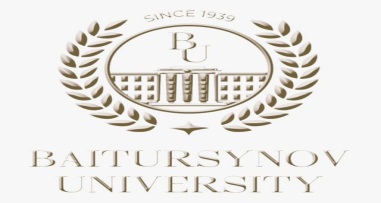 НАО «Костанайскийрегиональный университетимени А.Байтурсынова»№Рассматриваемые вопросыДата проведения заседанияОтветственныеза подготовку вопросаСодоклад11. Утверждение плана заседаний ректората на 2020-2021 уч. год2. Об итогах работы приемной комиссии на 2020-2021 учебный год.3. О готовности учебных корпусов,  общежитий к новому учебному году4. Разное16 сентября2020 г.И.о. председателя правления - ректораПроректор по научной работе и стратегическому развитиюИ.о. проректора поучебной работе и инновациямДиректора институтовИ.о. проректора по СиХРРуководитель административной работы 21.О состоянии информационно - образовательного портала вуза 2. О трудоустройстве выпускников 2020 года3. Разное	13 октября2020 г.Начальник информационно - технического отдела                И.о руководителя офиса карьеры и трудоустройства выпускников31. Реализация проектов программы Эразмус+: CLASS (2017), DECIDE (2018).2. Итоги рейтинга ППС, кафедр за 2019-2020 уч.год3.Разное.11 ноября 2020г.Координаторы проектовНачальник ОСАРНачальник ОМСиРИСЗам.директора ДАП41. О выполнении планов мероприятий, посвященных 1150-летию Аль - Фараби и 175-летию Абая Кунанбайулы2. О мерах по совершенствованию организации профессиональной практики3. Разное 8 декабря2020 г.И.о.проректора по науке, интернационализации и цифровизации И.о. начальника центра карьеры и трудоустройстваЗаместители директора институтов по карьере и трудоустройству51. Об исполнении Дорожных карт по обеспечению необходимыми условиями обучающихся  с особыми образовательными потребностями2.Об использовании инновационных методик оценки результатов обучения и реализации обратной связи по эффективности их применения3. Разное.12 января2021 г.Руководитель центра психологии и инклюзивного образования КРУ им.А.БайтурсыноваДиректор ДАПДиректор департамента хозяйствен-ного обеспечения и инфраструк-турыДиректора академических институтов61. О состоянии работы в социальных сетях и мессенджерах3. О выполнении решений ректората в первом полугодии 2020-2021 уч. года 4. Разное9 февраля2021 г.Медиа-службаСекретарь ученого совета 71. О развитии профессиональных компетенций ППС и молодых преподавателей2.О деятельности информационно-библиотечного центра по комплектованию библиотечного фонда для развития образовательных программ3.Разное9 марта2021 г.ДиректорИДОиДОДиректор научной библиотекиЗаведующая ЛИОТ81. Состояние и перспективы развития научно – исследовательской деятельности в рамках ГЧП2. Реализация проектов программы Эразмус+: ELBA (2019), SAGRIS (2020), UXiship (2019), KUTEL (2018).3. Разное13 апреля2021 г.Директор департамента науки и послевузовского образованияКоординаторы проектовРуководитель регионального «Smart центра»Начальник ОМСиРИС91. О работе штаба гражданской обороны и чрезвычайных ситуаций университета и состоянии правил охраны труда, противопожарной безопасности2. Анализ разработки учебных изданий в рамках развития образовательных программ3. Участие образовательных программ в национальных и международных рейтингах 4. О состоянии выполнения договорных  обязательств студентами, обучающихся на договорной основе4.Разное11 мая2021 г.ИнспекторГО и ЧСНачальник УАРНачальник отдела стратегии и мониторинга качества образованияДиректор департамента финансов  101. О повышении квалификации профессорско-преподавательского состава вуза в рамках развития образовательных программ2. О выполнении решений ректората в 2020-2021 уч. году 3. Разное8 июня2021 г.ДиректорИДОиДОСекретарь ученого совета